補 助 金 等 交 付 申 請 書様式第１（第２条関係）賦課徴収資料の閲覧承諾書補 助 事 業 等 実 績 報 告 書補 助 金 等 交 付 請 求 書〔根拠規定〕安城市補助金等の予算執行に関する規則　様式第６（第９条関係）令和３年５月１日　安　城　市　長　　　　　　　所　在　地　　安城市桜町１８－２３　　　　　　　　　　　　　　団　体　名　　　　　　　　　　　　　　　　　　　　　　　　　　代表者氏名　　安城　太郎　　　　　　　　　（※）（※）本人（代表者）が手書きしない場合は、記名押印してください。　　　　　　　連　絡　先　　０５６６－７１－２２４４　　　　　　　　　　補助金等申請額　　　　　　　　　　　　　　　　　　円　　　　　　駐車場緑化　　　　　　　　　　　　　　　を行うため、補助金等の交付を受けたいので申請します。令和３年５月１日　安　城　市　長　　　　　　　所　在　地　　安城市桜町１８－２３　　　　　　　　　　　　　　団　体　名　　　　　　　　　　　　　　　　　　　　　　　　　　代表者氏名　　安城　太郎　　　　　　　　　（※）（※）本人（代表者）が手書きしない場合は、記名押印してください。　　　　　　　連　絡　先　　０５６６－７１－２２４４　　　　　　　　　　補助金等申請額　　　　　　　　　　　　　　　　　　円　　　　　　駐車場緑化　　　　　　　　　　　　　　　を行うため、補助金等の交付を受けたいので申請します。令和３年５月１日　安　城　市　長　　　　　　　所　在　地　　安城市桜町１８－２３　　　　　　　　　　　　　　団　体　名　　　　　　　　　　　　　　　　　　　　　　　　　　代表者氏名　　安城　太郎　　　　　　　　　（※）（※）本人（代表者）が手書きしない場合は、記名押印してください。　　　　　　　連　絡　先　　０５６６－７１－２２４４　　　　　　　　　　補助金等申請額　　　　　　　　　　　　　　　　　　円　　　　　　駐車場緑化　　　　　　　　　　　　　　　を行うため、補助金等の交付を受けたいので申請します。令和３年５月１日　安　城　市　長　　　　　　　所　在　地　　安城市桜町１８－２３　　　　　　　　　　　　　　団　体　名　　　　　　　　　　　　　　　　　　　　　　　　　　代表者氏名　　安城　太郎　　　　　　　　　（※）（※）本人（代表者）が手書きしない場合は、記名押印してください。　　　　　　　連　絡　先　　０５６６－７１－２２４４　　　　　　　　　　補助金等申請額　　　　　　　　　　　　　　　　　　円　　　　　　駐車場緑化　　　　　　　　　　　　　　　を行うため、補助金等の交付を受けたいので申請します。事業施行場所・期間安城市堀内町安下１－１着手予定　令和３年６月１日完了予定　令和３年６月１５日事業計画概要事業施行理由・効果理由・効果みどりの育成及び良好な生活環境づくりを促進するため。予　算　額　調収入　　　　　　　支出安城市補助金　　　駐車場緑化費円　　○○，○○○円申請人負担金　　　　　　円計　　　　　　　　計○○，○○○円　　○○，○○○円根　拠　規　定部長次長課長補佐係長担当安城市補助金等の予算執行に関する規則　　様式第１（第４条関係）令和３年５月１日安　城　市　長住　所　　安城市桜町１８－２３　　　　　　氏　名　　安城　太郎　　　　　　　　　（※）（※）本人が手書きしない場合は、記名押印して下さい。私が申請している下記事務の審査に必要な資料として、私の市税に関する賦課徴収資料の閲覧を承諾します。記　　　　　駐車場緑化補助金交付　　　　　　事務令和３年５月１日安　城　市　長住　所　　安城市桜町１８－２３　　　　　　氏　名　　安城　太郎　　　　　　　　　（※）（※）本人が手書きしない場合は、記名押印して下さい。私が申請している下記事務の審査に必要な資料として、私の市税に関する賦課徴収資料の閲覧を承諾します。記　　　　　駐車場緑化補助金交付　　　　　　事務令和３年５月１日安　城　市　長住　所　　安城市桜町１８－２３　　　　　　氏　名　　安城　太郎　　　　　　　　　（※）（※）本人が手書きしない場合は、記名押印して下さい。私が申請している下記事務の審査に必要な資料として、私の市税に関する賦課徴収資料の閲覧を承諾します。記　　　　　駐車場緑化補助金交付　　　　　　事務令和３年５月１日安　城　市　長住　所　　安城市桜町１８－２３　　　　　　氏　名　　安城　太郎　　　　　　　　　（※）（※）本人が手書きしない場合は、記名押印して下さい。私が申請している下記事務の審査に必要な資料として、私の市税に関する賦課徴収資料の閲覧を承諾します。記　　　　　駐車場緑化補助金交付　　　　　　事務確認日公園緑地課担当者納税課担当者確認結果令和３年６月２５日　安　城　市　長　　　　　　　所　在　地　　　安城市桜町１８－２３　　　　　　　　　　　　　団　体　名　　　　　　　　　　　　　　　　　　　　　　　　　　代表者氏名　　　安城　太郎　　　　　　　　（※）　　　　　　　（※）本人（代表者）が手書きしない場合は、記名押印してください。令和３年５月１０日付け指令３公緑第１号で補助金等の交付決定を受けた　　　　駐車場緑化　　　　　　　　　が完了したので報告します。令和３年６月２５日　安　城　市　長　　　　　　　所　在　地　　　安城市桜町１８－２３　　　　　　　　　　　　　団　体　名　　　　　　　　　　　　　　　　　　　　　　　　　　代表者氏名　　　安城　太郎　　　　　　　　（※）　　　　　　　（※）本人（代表者）が手書きしない場合は、記名押印してください。令和３年５月１０日付け指令３公緑第１号で補助金等の交付決定を受けた　　　　駐車場緑化　　　　　　　　　が完了したので報告します。施行場所安城市堀内町安下１－１施行期間着　手　令和３年６月　１日完　了　令和３年６月１５日１　事業実績及び効果実績：駐車場面積　○○㎡　緑化面積　○○㎡　緑化率　○○％効果：みどりの育成及び良好な生活環境づくりを促進できた。１　事業実績及び効果実績：駐車場面積　○○㎡　緑化面積　○○㎡　緑化率　○○％効果：みどりの育成及び良好な生活環境づくりを促進できた。２　決　算　額　調　収　　入　　　　　　　　　　　　　　支　　出安城市補助金　　　　○○，○○○円　　駐車場緑化費　　　○○，○○○円申請人負担金　　　　○○，○○○円計　　　　　　　○○，○○○円　　　　計　　　　　　○○，○○○円２　決　算　額　調　収　　入　　　　　　　　　　　　　　支　　出安城市補助金　　　　○○，○○○円　　駐車場緑化費　　　○○，○○○円申請人負担金　　　　○○，○○○円計　　　　　　　○○，○○○円　　　　計　　　　　　○○，○○○円根　拠　規　定部長次長課長補佐係長担当安城市補助金等の予算執行に関する規則　　様式第４（第８条関係）令和３年６月２５日　安　城　市　長　　　　　所　在　地　　安城市桜町１８－２３　　　　　　　　　　　　　団　体　名　　　　　　　　　　　　　　　　　　　　　　　　　代表者氏名　　安城　太郎　　　　　　　　　　　　　令和３年６月２５日　安　城　市　長　　　　　所　在　地　　安城市桜町１８－２３　　　　　　　　　　　　　団　体　名　　　　　　　　　　　　　　　　　　　　　　　　　代表者氏名　　安城　太郎　　　　　　　　　　　　　令和３年６月２５日　安　城　市　長　　　　　所　在　地　　安城市桜町１８－２３　　　　　　　　　　　　　団　体　名　　　　　　　　　　　　　　　　　　　　　　　　　代表者氏名　　安城　太郎　　　　　　　　　　　　　令和３年６月２５日　安　城　市　長　　　　　所　在　地　　安城市桜町１８－２３　　　　　　　　　　　　　団　体　名　　　　　　　　　　　　　　　　　　　　　　　　　代表者氏名　　安城　太郎　　　　　　　　　　　　　令和３年６月２５日　安　城　市　長　　　　　所　在　地　　安城市桜町１８－２３　　　　　　　　　　　　　団　体　名　　　　　　　　　　　　　　　　　　　　　　　　　代表者氏名　　安城　太郎　　　　　　　　　　　　　令和３年６月２５日　安　城　市　長　　　　　所　在　地　　安城市桜町１８－２３　　　　　　　　　　　　　団　体　名　　　　　　　　　　　　　　　　　　　　　　　　　代表者氏名　　安城　太郎　　　　　　　　　　　　　令和３年６月２５日　安　城　市　長　　　　　所　在　地　　安城市桜町１８－２３　　　　　　　　　　　　　団　体　名　　　　　　　　　　　　　　　　　　　　　　　　　代表者氏名　　安城　太郎　　　　　　　　　　　　　令和３年６月２５日　安　城　市　長　　　　　所　在　地　　安城市桜町１８－２３　　　　　　　　　　　　　団　体　名　　　　　　　　　　　　　　　　　　　　　　　　　代表者氏名　　安城　太郎　　　　　　　　　　　　　令和３年６月２５日　安　城　市　長　　　　　所　在　地　　安城市桜町１８－２３　　　　　　　　　　　　　団　体　名　　　　　　　　　　　　　　　　　　　　　　　　　代表者氏名　　安城　太郎　　　　　　　　　　　　　令和３年６月２５日　安　城　市　長　　　　　所　在　地　　安城市桜町１８－２３　　　　　　　　　　　　　団　体　名　　　　　　　　　　　　　　　　　　　　　　　　　代表者氏名　　安城　太郎　　　　　　　　　　　　　令和３年６月２５日　安　城　市　長　　　　　所　在　地　　安城市桜町１８－２３　　　　　　　　　　　　　団　体　名　　　　　　　　　　　　　　　　　　　　　　　　　代表者氏名　　安城　太郎　　　　　　　　　　　　　令和３年６月２５日　安　城　市　長　　　　　所　在　地　　安城市桜町１８－２３　　　　　　　　　　　　　団　体　名　　　　　　　　　　　　　　　　　　　　　　　　　代表者氏名　　安城　太郎　　　　　　　　　　　　　令和３年６月２５日　安　城　市　長　　　　　所　在　地　　安城市桜町１８－２３　　　　　　　　　　　　　団　体　名　　　　　　　　　　　　　　　　　　　　　　　　　代表者氏名　　安城　太郎　　　　　　　　　　　　　令和３年６月２５日　安　城　市　長　　　　　所　在　地　　安城市桜町１８－２３　　　　　　　　　　　　　団　体　名　　　　　　　　　　　　　　　　　　　　　　　　　代表者氏名　　安城　太郎　　　　　　　　　　　　　令和３年６月２５日　安　城　市　長　　　　　所　在　地　　安城市桜町１８－２３　　　　　　　　　　　　　団　体　名　　　　　　　　　　　　　　　　　　　　　　　　　代表者氏名　　安城　太郎　　　　　　　　　　　　　請求金額請求金額金　　　○○，○○○円金　　　○○，○○○円金　　　○○，○○○円金　　　○○，○○○円金　　　○○，○○○円金　　　○○，○○○円金　　　○○，○○○円金　　　○○，○○○円金　　　○○，○○○円金　　　○○，○○○円金　　　○○，○○○円金　　　○○，○○○円金　　　○○，○○○円補助事業名補助事業名駐車場緑化駐車場緑化駐車場緑化駐車場緑化駐車場緑化駐車場緑化駐車場緑化駐車場緑化駐車場緑化駐車場緑化駐車場緑化駐車場緑化駐車場緑化交付指令年月日〔変更前交付指令年月日〕交付指令年月日〔変更前交付指令年月日〕　令和３年５月１０日　指令３公緑第１号　〔令和　　年　　月　　日　指令　公緑第　　号〕　　令和３年５月１０日　指令３公緑第１号　〔令和　　年　　月　　日　指令　公緑第　　号〕　　令和３年５月１０日　指令３公緑第１号　〔令和　　年　　月　　日　指令　公緑第　　号〕　　令和３年５月１０日　指令３公緑第１号　〔令和　　年　　月　　日　指令　公緑第　　号〕　　令和３年５月１０日　指令３公緑第１号　〔令和　　年　　月　　日　指令　公緑第　　号〕　　令和３年５月１０日　指令３公緑第１号　〔令和　　年　　月　　日　指令　公緑第　　号〕　　令和３年５月１０日　指令３公緑第１号　〔令和　　年　　月　　日　指令　公緑第　　号〕　　令和３年５月１０日　指令３公緑第１号　〔令和　　年　　月　　日　指令　公緑第　　号〕　　令和３年５月１０日　指令３公緑第１号　〔令和　　年　　月　　日　指令　公緑第　　号〕　　令和３年５月１０日　指令３公緑第１号　〔令和　　年　　月　　日　指令　公緑第　　号〕　　令和３年５月１０日　指令３公緑第１号　〔令和　　年　　月　　日　指令　公緑第　　号〕　　令和３年５月１０日　指令３公緑第１号　〔令和　　年　　月　　日　指令　公緑第　　号〕　　令和３年５月１０日　指令３公緑第１号　〔令和　　年　　月　　日　指令　公緑第　　号〕　交付決定額交付決定額　　　　○○，○○○円　　　　○○，○○○円　　　　○○，○○○円　　　　○○，○○○円　　　　○○，○○○円　　　　○○，○○○円　　　　○○，○○○円　　　　○○，○○○円　　　　○○，○○○円　　　　○○，○○○円　　　　○○，○○○円　　　　○○，○○○円　　　　○○，○○○円交付決定額のうち受領済額交付決定額のうち受領済額　　　　　　　　　　円　　　　　　　　　　円　　　　　　　　　　円　　　　　　　　　　円　　　　　　　　　　円　　　　　　　　　　円　　　　　　　　　　円　　　　　　　　　　円　　　　　　　　　　円　　　　　　　　　　円　　　　　　　　　　円　　　　　　　　　　円　　　　　　　　　　円請求の根拠請求の根拠令和３年６月１５日　事業完了令和３年６月１５日　事業完了令和３年６月１５日　事業完了令和３年６月１５日　事業完了令和３年６月１５日　事業完了令和３年６月１５日　事業完了令和３年６月１５日　事業完了令和３年６月１５日　事業完了令和３年６月１５日　事業完了令和３年６月１５日　事業完了令和３年６月１５日　事業完了令和３年６月１５日　事業完了令和３年６月１５日　事業完了受取人振込先には次の口座を指定します。振込先には次の口座を指定します。振込先には次の口座を指定します。振込先には次の口座を指定します。振込先には次の口座を指定します。振込先には次の口座を指定します。振込先には次の口座を指定します。振込先には次の口座を指定します。振込先には次の口座を指定します。振込先には次の口座を指定します。振込先には次の口座を指定します。振込先には次の口座を指定します。振込先には次の口座を指定します。振込先には次の口座を指定します。受取人金融機関名　〇〇　〇〇銀　　行信用金庫農業協同組合銀　　行信用金庫農業協同組合銀　　行信用金庫農業協同組合　〇〇支　〇〇支　〇〇支　〇〇支　〇〇支店所店所店所受取人預金種別１　普　通２　当　座４　貯　蓄口座番号口座番号〇〇〇〇〇〇〇〇〇受取人（フリガナ）アンジョウ　タロウアンジョウ　タロウアンジョウ　タロウアンジョウ　タロウアンジョウ　タロウアンジョウ　タロウアンジョウ　タロウアンジョウ　タロウアンジョウ　タロウアンジョウ　タロウアンジョウ　タロウアンジョウ　タロウアンジョウ　タロウ受取人口座名義人安城　太郎安城　太郎安城　太郎安城　太郎安城　太郎安城　太郎安城　太郎安城　太郎安城　太郎安城　太郎安城　太郎安城　太郎安城　太郎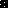 